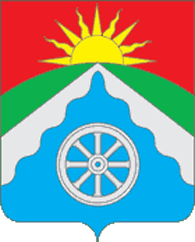 РОССИЙСКАЯ ФЕДЕРАЦИЯОРЛОВСКАЯ ОБЛАСТЬ АДМИНИСТРАЦИЯ ВЕРХОВСКОГО РАЙОНАПОСТАНОВЛЕНИЕ_______________________                                                                №_____        п. ВерховьеО внесении изменений в постановление от 2 сентября  2022 года №423-а «Об организации питания обучающихся в общеобразовательных организациях Верховского района с 1 сентября 2022 года»В соответствии с  Указом  Губернатора Орловской области 
от 3 октября 2022 года №537 «О дополнительных мерах социальной поддержки граждан Российской Федерации, призванных на военную службу 
по мобилизации в Вооруженные  Силы Российской Федерации, направленных к месту прохождения военной службы федеральным казенным учреждением «Военный комиссариат Орловской области»,  
и членов их семей», протоколом  рабочего совещания  у Губернатора Орловской области от 28 ноября 2022 года №38, постановлением Правительства Орловской области от 25 ноября 2022 года № 736 
«О внесении изменений  в постановление Правительства Орловской области от 16 сентября 2019 года  №526 «Об утверждении государственной программы Орловской области «Образование в Орловской области», 
во исполнение постановления главы Верховского района №579 от 5 декабря 202 года «О внесении изменений в постановление  от 6 октября 2022 года №480-а «Об утверждении Порядка предоставления дополнительной меры социальной поддержки граждан Российской Федерации, призванных 
на военную службу по мобилизации в Вооруженные Силы Российской федерации, направленных к месту прохождения военной службы федеральным казенным учреждением «Военный комиссариат Орловской области», и членов их семей»п о с т а н о в л я е т:1. Внести в постановление главы администрации Верховского района 
от 2 сентября 2022 года №423-а «Об организации питания обучающихся 
в общеобразовательных организациях Верховского района  с 1 сентября 2022 года» следующие изменение:1.1. Пункт 1 дополнить подпунктом 1.2.8, 1.2.9. следующего содержания: «1.2.8. Предоставить право учащимся1-11 классов из числа детей граждан Российской Федерации, зарегистрированных в Верховском районе Орловской области, призванных на военную службу по мобилизации 
в Вооруженные Силы Российской Федерации, направленных к месту прохождения военной службы федеральным казенным учреждением «Военный комиссариат Орловской области» на дополнительное питание 
из  расчета 50 % фактических затрат, но не более 30 рублей 
на обучающегося  в день за счет  денежных средств из областного бюджета и 50 % фактических затрат, но не более 30 рублей на обучающегося  в день за счет  денежных средств из местного бюджета.1.2.9. Предоставить право учащимся1-11 классов из числа детей граждан Российской Федерации, зарегистрированных в Верховском районе Орловской области, проходящих службу в войсках национальной  гвардии Российской Федерации, имеющих специальное звание полиции сотрудников Министерства внутренних дел Российской Федерации (усыновленные, полнородные братья с сестры, дети супругов)  на дополнительное питание стоимостью не менее 60 рублей в день за счет денежных средств из местного бюджета.»2.Постановление от 13 октября 2022 года №488а «О внесении изменений 
в постановление от 2 сентября 2022 года №423-а «Об организации питания обучающихся в общеобразовательных организациях Верховского района 
с 1 сентября 2022 года» считать утратившим силу.3. Обнародовать и разместить настоящее постановление на официальном интернет-сайте Верховского района (www.adminverhov.ru).4.Настоящее постановление вступает в силу по истечении 10 дней со дня 
его официального опубликования и распространяет свое действие 
на правоотношения, возникшие с 21 сентября  2022 года.5.Контроль за исполнением постановления возложить на заместителя главы, начальника финансового отдела администрации Верховского района 
Л.М. Моргунову.Глава Верховского района                                В. А. Гладских Подготовил: Управление образования, молодежной политики, физической культуры и спорта администрации Верховского района Орловской областиЗавизировали:__________________ Л. М. Моргунова ________2022 г.__________________ И.В. Дидур       ________2022 г.__________________ Е.А. Романова ________2022 г.Рассылка: Управление образования администрации Верховского района, финансовый отдел администрации Верховского района, МКУ «Централизованная бухгалтерия образовательных учреждений Верховского района Орловской области»Спиридонова Галина Анатольевна                тел. 2-33-39